Learning Project WEEK 3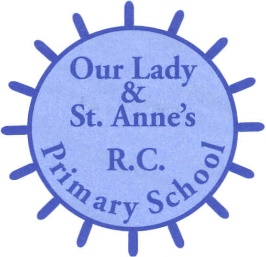 Learning Project WEEK 3Age Range: ​EYFS Age Range: ​EYFS Weekly Maths Tasks (Aim to do 1 per day) Weekly Reading Tasks (Aim to do 1 per day) Watch a Numberblocks clip each day at: BBC or ​	CBeebie​s.  Use this guide ​	her​e​ to give you ideas on what to do with your children whilst watching an episode.  .  Play the Numberblocks pattern spotting game.​  Practise counting up to 20. This can be done through playing hide and seek, singing number songs, chanting, board games etc. Listen to a number song from the CBeebies ​ website. After listening to them, watch again and sing along if you can. Talk about the maths you can see in the video clip.   Look out of the window and count how many houses or buildings can be seen.  Read a variety of books at home. Favourites can be repeated. Hearing the patterns of language in a story will support your child’s language development.  Visit Oxford Owl for free eBooks that link to your child’s book band.  Complete the linked Play activities for each book.  With your child, look in magazines, newspapers and books for the tricky words they are currently learning. They could use a highlighter to highlight in magazines and newspapers. Weekly Phonics Tasks (Aim to do 1 per day) Weekly Writing Tasks (Aim to do 1 per day) Sing Nursery Rhymes and songs together. Add in actions and change the words. Can children think of different rhyming words to add in? Repeat old favourites and learn new rhymes. You can find an A-Z of Nursery Rhymes here: https://allnurseryrhymes.com/ Daily phonics - Practice the sounds your child is working on and blend words. This can be oral blending (e.g. spoken out loud c-a-t) or written if appropriate. Interactive games found on link below. https://www.phonicsplay.co.uk/ Play I-spy with things you can see out of the window. You could alternate between the initial sound in the word e.g. “I spy with my little eye something beginning with t”​. Or with oral blending e.g. “I spy with my little eye a t-r-ee”​	 Play a listening game- Gather a selection of objects that make sounds from around the house. Cover your child’s eyes with a blindfold and make sounds with the objects collected. Can they figure out what the object is without looking at it?  Ask your child to write out the tricky words they are working on at the moment on pieces of paper and turn them into a pairs game. Ask your child to draw or write a shopping list to help plan for the weekly shop. Encourage them to ask all family members views on what they would like to eat that week.  Ask your child to help plan a movie night/ afternoon. Select two films from a streaming service or DVD’s you have in the house. Ask them to speak to each member of the house to find out their view on which film they would like to watch. Ask your child to write each person’s name under their chosen film.  Design a poster for the movie.